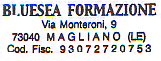 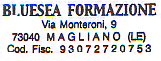 										Regione Puglia Spett.le Ufficio Osservatorio FitosanitarioLungomare N. Sauro 45/4770121 BARIIl/la sottoscritto/a ________________________________________________ nato/a il ____/____/_______ a _____________________________________________________ prov. di __________________________CHIEDEper tramite del soggetto attuatore, di frequentare il corso per il rilascio  o rinnovo  dell’abilitazione alla consulenza per l’impiego dei prodotti fitosanitari.A tal proposito, consapevole di quanto previsto dal codice penale e dalle leggi speciali in materia, in caso di rilascio di dichiarazioni mendaci in forma di atti falsi o di chi ne fa uso, ai sensi dell’art. 47 del D.P.R. 445 del 28/12/2000, sotto la sua personale responsabilitàAUTOCERTIFICAdi essere residente in _____________________________________________________________ (_______) via _________________________________________, n. _______, tel. ______________________________ di non essere in possesso dell’abilitazione di cui chiede il rilascio; di essere in possesso dell’abilitazione n. _________________________ rilasciata il ________________; di essere in possesso di diplomi o di Laurea in ________________________ come previsto dall’art. 8 (3) del D.Lgs. 150/2012 e chiede pertanto il rilascio del titolo di abilitazione direttamente da parte di codesto Ufficio; di essere a conoscenza di dover frequentare un corso per il 1° rilascio dell’abilitazione richiesta di n. 25 ore, ai sensi del D.M. 22/01/2014 e della DGR 627 del 30.03.2015; di essere a conoscenza di dover frequentare un corso per il rinnovo della propria abilitazione di 12 ore, ai sensi del D.M. 22/01/2014 e della DGR 627 del 30.03.2015; di essere in possesso del titolo che lo esonera dalla frequenza del corso al 1° rilascio e dagli esami, ai sensi del punto 4.3.2 della DGR 627 del 30.03.2015 e chiede, pertanto, il rilascio dell’abilitazione da parte di codesto Ufficio; di non avere casi di incompatibilità rientranti trra quelli descritti al punto 4.3.1 della DGR 627 del 30.03.2015; di essere a conoscenza che codesto Ufficio potrà effettuare il trattamento dei dati personali riportati su questo modulo solo per finalità istituzionali; di essere in possesso di esperienza formativa di almeno 2 anni ai sensi del punto A.1.8 D.M. 22/01/2014, per la quale si chiede l’esonero della frequenza e degli esami per il primo rilascio e l’ottenimento del titolo di abilitazione direttamente da parte di codesto Ufficio.Allega: una marca da bollo in corso legale, da apporre sul certificazione di abilitazione, 2 foto recenti retro firmate, copia documento di identità e originale abilitazione scaduta.Qualora si chieda esonero ai sensi del punto A.1.8 D.M. 22/01/2014 con comprovata esperienza lavorativa di almeno 2 anni nel settore dell’assistenza tecnica o della consulenza nel settore della difesa fitosanitaria, allegare opportuna documentazione in merito.____________________, lì ______________				Il richiedente											__________________________MOD 10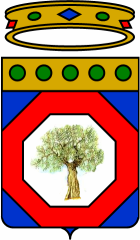 REGIONE PUGLIA